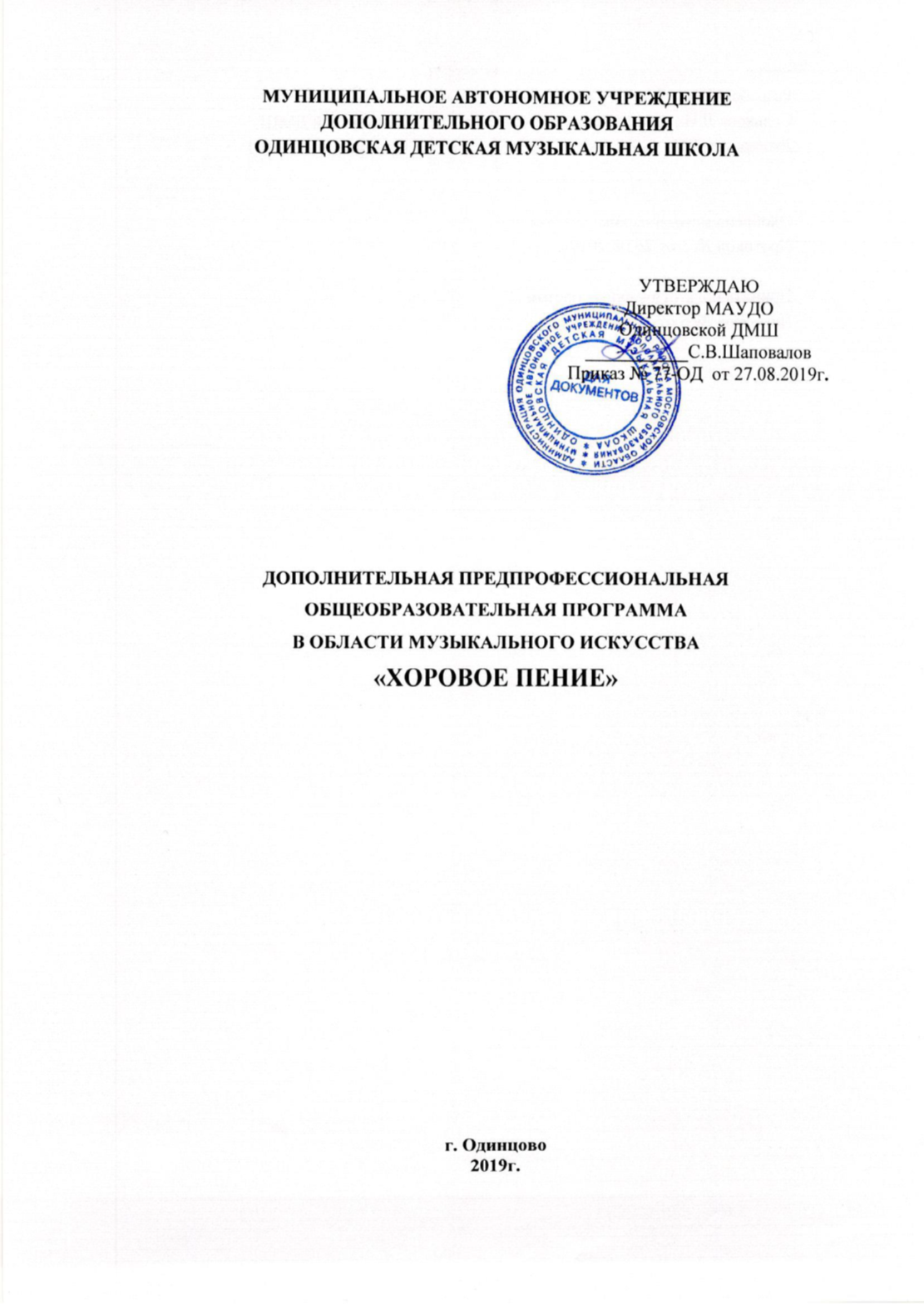 Разработчики:Селькова Л.И., заместитель директора по УВР Одинцовской ДМШДмитриева Т.И., заместитель директора по УВР Одинцовской ДМШОдобрена методическим советомПротокол № 3 от 26.08.2019г.Принята педагогическим советомПротокол № 5 от 27.08.2019г.Структура программы:I. Пояснительная записка.II. Планируемые результаты освоения обучающимися ДПОП в области музыкального искусства «Хоровое пение».III. Учебный план.IV. График образовательного процесса.V. Программы учебных предметов.VI. Система и критерии оценок промежуточной и итоговой аттестации результатов освоения обучающимися ДПОП в области музыкального искусства «Хоровое пение». VII. Программа творческой, методической и культурно-просветительской деятельности.I. Пояснительная записка1.1. Дополнительная предпрофессиональная общеобразовательная программа в области музыкального искусства «Хоровое пение» (далее – программа «Хоровое пение») разработана в соответствии с Федеральными государственными требованиям (далее – ФГТ) и определяет содержание и организацию образовательного процесса по направлению «Хоровое пение» в МАУДО Одинцовская ДМШ. Данная программа регулирует порядок приёма и отбора кандидатов на обучение по специальности «Хоровое пение», критерии оценки при проведении промежуточной и итоговой аттестации, требования к материально-технической базе, методическому сопровождению образовательного процесса, и ориентирована на творческое, эстетическое, духовно-нравственное развитие обучающегося, создание основы для приобретения им опыта исполнительской практики, самостоятельной работы по изучению  и постижению музыкального искусства.1.2. Программа «Хоровое пение» учитывает возрастные и индивидуальные особенности обучающихся и направлена на:выявление одаренных детей в области музыкального искусства в раннем детском возрасте;создание условий для художественного образования, эстетического воспитания, духовно-нравственного развития детей;приобретение детьми знаний, умений и навыков в области хорового пения;приобретение детьми знаний, умений и навыков игры на фортепиано, позволяющих исполнять музыкальные произведения в соответствии с необходимым уровнем музыкальной грамотности и стилевыми традициями;приобретение детьми опыта творческой деятельности;овладение детьми духовными и культурными ценностями народов мира и Российской Федерации;подготовку одаренных детей к поступлению в образовательные учреждения, реализующие основные профессиональные образовательные программы в области музыкального искусства.1.3. С целью обеспечения высокого качества образования, его доступности, открытости, привлекательности для обучающихся, их родителей (законных представителей) и всего общества, а также, с целью духовно-нравственного развития, эстетического воспитания и художественного становления личности в МАУДО Одинцовская ДМШ создана комфортная развивающая образовательная среда, обеспечивающая возможность:выявления и развития одаренных детей в области музыкального образования, организации творческой деятельности обучающихся путем проведения творческих мероприятий (конкурсов, фестивалей, мастер-классов, олимпиад, концертов, творческих вечеров, театрализованных представлений и др.);посещений обучающимися учреждений культуры (филармоний, выставочных залов, театров, музеев и др.);творческой и культурно-просветительской деятельности совместно с другими школами искусств, в том числе по различным видам искусств, с образовательными учреждениями среднего профессионального и высшего профессионального образования;эффективной самостоятельной работы обучающихся при поддержке педагогических работников и родителей (законных представителей) обучающихся;построения содержания программы «Хоровое пение» с учетом индивидуального развития детей;эффективного управления МАУДО Одинцовская ДМШ.1.3. Программа «Хоровое пение» разработана с учетом:обеспечения преемственности общеобразовательной программы и основных профессиональных образовательных программ среднего профессионального и высшего профессионального образования в области музыкального искусства;сохранения единства образовательного пространства Российской Федерации в сфере культуры и искусства.1.4. Программа «Хоровое пение» ориентирована на: воспитание и развитие у обучающихся личностных качеств, позволяющих уважать и принимать духовные и культурные ценности разных народов;формирование у обучающихся эстетических взглядов, нравственных установок и потребности общения с духовными ценностями;формирование у обучающихся умения самостоятельно воспринимать и оценивать культурные ценности;воспитание детей в творческой атмосфере, обстановке доброжелательности, эмоционально- нравственной отзывчивости, а также профессиональной требовательности;формирование у одаренных детей комплекса знаний, умений и навыков, позволяющих в дальнейшем осваивать основные профессиональные образовательные программы в области музыкального искусства;выработку у обучающихся личностных качеств, способствующих освоению в соответствии с программными требованиями учебной информации, приобретению навыков творческой деятельности, умению планировать свою домашнюю работу, осуществлению самостоятельного контроля за своей учебной деятельностью, умению давать объективную оценку своему труду, формированию навыков взаимодействия с преподавателями и обучающимися в образовательном процессе, уважительного отношения к иному мнению и художественно- эстетическим взглядам, пониманию причин успеха/неуспеха собственной учебной деятельности, определению наиболее эффективных способов достижения результата.1.5. В соответствии с Положением о приёме и ФГТ на обучение в МАУДО Одинцовская ДМШ по программе «Хоровое пение» принимаются дети в возрасте от 6 лет 6 месяцев до 9 лет включительно, успешно прошедшие вступительные испытания с целью выявления их творческих способностей. Отбор детей проводится в форме творческих заданий, позволяющих определить наличие музыкальных способностей – слуха, ритма, памяти. Творческие задания включают в себя исполнение любого песенного материала (подготовленного заранее), повторение (воспроизведение голосом) высоты отдельных звуков, повторение (прохлопывание) ритмических последовательностей, определение на слух количества звуков, описание характера и окраски музыкальных фрагментов. Дополнительно поступающий может исполнить самостоятельно подготовленное вокальное произведение с собственным сопровождением на фортепиано.1.6. Одинцовская ДМШ имеет право реализовывать программу «Струнные инструменты» в сокращенные сроки, а также по индивидуальным учебным планам с учетом ФГТ.1.7. Срок освоения программы «Хоровое пение» для детей, поступивших в МАУДО Одинцовская ДМШ в первый класс в возрасте от 6 лет 6 месяцев до 9 лет, составляет 8 лет.1.8. Учебный план программы «Хоровое пение» предусматривает следующие предметные области:музыкальное исполнительство;теория и история музыки;консультации;промежуточная аттестация;итоговая аттестация.1.9. Предметные области имеют обязательную и вариативную части, которые состоят из учебных предметов. Общий объем аудиторной учебной нагрузки обязательной части программы «Хоровое пение» со сроком обучения 8 лет составляет 1933 часов. Учебные предметы вариативной части определяются МАУДО Одинцовская ДМШ самостоятельно, руководствуясь необходимостью углубления и расширения знаний учащихся по направлению «Хоровое пение».1.10. Реализация программы «Хоровое пение» обеспечивается консультациями для обучающихся, которые проводятся с целью подготовки обучающихся к контрольным урокам, зачетам, экзаменам, творческим конкурсам и другим мероприятиям по усмотрению администрации МАУДО Одинцовская ДМШ. Консультации могут проводиться рассредоточено или в счет резерва учебного времени. Резерв учебного времени устанавливается из расчета одной недели в учебном году. В случае, если консультации проводятся рассредоточено, резерв учебного времени используется на самостоятельную работу обучающихся и методическую работу преподавателей. Резерв учебного времени можно использовать и после окончания промежуточной аттестации (экзаменационной) с целью обеспечения самостоятельной работой обучающихся на период летних каникул. Информация о распределении консультативных часов по учебным предметам и годам обучения, а также формах их проведения, содержится в учебных планах МАУДО Одинцовская ДМШ. 1.11. Объем общей максимальной учебной нагрузки на одного обучающегося составляет не более 26 часов в неделю, аудиторная учебная нагрузка по всем учебным предметам учебного плана  не белее 14 часов в неделю (без учета времени, предусмотренного учебным планом на консультации, затрат времени зачеты и экзамены, а также участия обучающихся в творческих и культурно-просветительских мероприятиях). Внеаудиторная работа используется на выполнение домашнего задания обучающимися, контролируемого преподавателем и обеспечиваемого учебниками, учебно-методическими и нотными изданиями, хрестоматиями, клавирами, конспектами лекций, аудио- и видеоматериалами в соответствии с программными требованиями по каждому учебному предмету; а также на посещение учреждений культуры (филармоний, театров, концертных залов, музеев и др.), участие обучающихся в творческих мероприятиях и просветительской деятельности. Внеаудиторная (самостоятельная) работа обучающихся сопровождается методическим обеспечением и обоснованием времени, затрачиваемого на ее выполнение по каждому учебному предмету.1.12. Продолжительность учебного года в выпускном классе составляет 40 недель, в остальных классах – 39 недель. Продолжительность учебных занятий в первом классе при реализации программы «Хоровое пение» со сроком обучения 8 лет составляет 32 недели, во всех остальных классах – 33 недели. С первого по восьмой классы в течение учебного года предусматриваются каникулы в объеме не менее 4 недель. Летние каникулы устанавливаются в объеме 13 недель, за исключением последнего года обучения. Осенние, зимние, весенние каникулы проводятся в сроки, установленные при реализации основных образовательных программ начального общего и основного общего образования. Хоровые учебные коллективы подразделяются на хор первых классов, младший хор, хор старших классов, сводный хор. Хоровые учебные коллективы активно участвуют в творческой и культурно-просветительской деятельности МАУДО Одинцовской ДМШ.1.13. Реализация программы «Хоровое пение» обеспечивается доступом каждого обучающегося к библиотечному фонду и фондам аудио- и видеозаписей. Библиотечный фонд МАУДО Одинцовской ДМШ укомплектован печатными и электронными изданиями основной и дополнительной учебной и учебно-методической литературы по всем учебным предметам, а также изданиями музыкальных произведений, специальными хрестоматийными изданиями, партитурами, клавирами оперных, хоровых произведений в объеме, соответствующем требованиям программы «Хоровое пение». 1.14. Реализация программы «Хоровое пение» обеспечивается педагогическими работниками, имеющими среднее профессиональное или высшее профессиональное образование, соответствующее профилю преподаваемого учебного предмета. 1.15. Учебный год для педагогических работников составляет 44 недели, из которых 32-33 недели - реализация аудиторных занятий, 2-3 недели - проведение консультаций и экзаменов, в остальное время деятельность педагогических работников направлена на методическую, творческую, культурно-просветительскую работу, а также освоение дополнительных профессиональных образовательных программ.1.16. С целью повышения уровня образования педагогических работников, а также преемственности и передачи методик обучения, преподавателями ведётся методическая работа, которая включает следующие мероприятия: взаимопосещения уроков, подготовка методических сообщений (докладов), проведение открытых уроков, посещение семинаров и мастер-классов, прохождение курсов повышения квалификации. 1.17. Финансовые условия реализации программы «Хоровое пение» обеспечивают исполнение ФГТ. При реализации программы «Хоровое пение» планируется работа концертмейстеров с учетом сложившихся традиций и методической целесообразности. 1.18. Материально-технические условия реализации программы «Хоровое пение» обеспечивают возможность достижения обучающимися результатов, установленных ФГТ. Материально-техническая база МАУДО Одинцовской ДМШ  соответствует санитарным и противопожарным нормам, нормам охраны труда. Для реализации программы «Хоровое пение» минимально необходимый перечень учебных аудиторий, специализированных кабинетов и материально-технического обеспечения включает в себя: концертный зал с концертным роялем, пультами и звукотехническим оборудованием, библиотеку, учебные аудитории для групповых, мелкогрупповых и индивидуальных занятий, учебную аудиторию для занятий по учебному предмету «Хор» со специализированным оборудованием (подставками для хора, роялем или пианино). Учебные аудитории, предназначенные для реализации учебного предмета «Фортепиано», оснащены роялями или пианино. Учебные аудитории, предназначенные для реализации учебных предметов «Сольфеджио», «Слушание музыки», «Музыкальная литература (зарубежная, отечественная)»  оснащены роялями, звукотехническим оборудованием, учебной мебелью и оформлены наглядными пособиями. В МАУДО Одинцовская ДМШ созданы условия для содержания, своевременного обслуживания и ремонта музыкальных инструментов. МАУДО Одинцовская ДМШ обеспечивает выступления учебных хоровых коллективов в сценических костюмах.1.19. Освоение обучающимися программы «Хоровое пение», разработанной образовательным учреждением на основании ФГТ, завершается итоговой аттестацией обучающихся, проводимой образовательным учреждением.II. Планируемые результаты освоения обучающимися общеобразовательной программы.2.1. Результатом освоения программы «Хоровое пение» является приобретение обучающимися следующих знаний, умений, навыков и компетенций в предметных областях:2.1.1. в области музыкального исполнительства:а) хорового:знания основного вокально-хорового репертуара;знания начальных теоретических основ хорового искусства, вокально- хоровые особенности хоровых партитур, художественно-исполнительские возможности хорового коллектива; знания основ дирижерской техники;б) инструментального:знания основного фортепианного репертуара;знания	различных	исполнительских	интерпретаций	музыкальных произведений;умения читать с листа на фортепиано несложные хоровые партитуры;умения	исполнять	музыкальные произведенияна	достаточном художественном уровне -в соответствии со стилевыми особенностями;2.1.2 в области теории и истории музыки:первичные знания основных эстетических и стилевых направлений в области музыкального, изобразительного, театрального и киноискусства;первичные знания и умения в области элементарной теории музыки (знания основных элементов музыкального языка, принципов строения музыкальной ткани, типов изложения музыкального материала, умения осуществлять построение интервалов и аккордов, группировку длительностей, транспозицию заданного музыкального материала);умение осуществлять элементарный анализ нотного текста с объяснением роли выразительных средств в контексте музыкального произведения;наличие первичных навыков по анализу музыкальной ткани с точки зрения ладовой системы, особенностей звукоряда (использования диатонических или хроматических ладов, отклонений и др.), фактурного изложения материала (типов фактур);навыков сочинения и импровизации музыкального текста; навыков восприятия современной музыки.2.2. Результаты освоения программы «Хоровое пение» по учебным предметам обязательной части должны отражать:2.2.1. Хор:наличие у обучающегося интереса к музыкальному искусству, хоровому исполнительству;знание начальных основ хорового искусства, вокально-хоровых особенностей хоровых партитур, художественно-исполнительских возможностей хорового коллектива;знание профессиональной терминологии;умение передавать авторский замысел музыкального произведения с помощью органического сочетания слова и музыки;навыки коллективного хорового исполнительского творчества, в том числе, отражающие взаимоотношения между солистом и хоровым коллективом;сформированные практические навыки исполнения авторских, народных хоровых и вокальных ансамблевых произведений отечественной и зарубежной музыки, в том числе хоровых произведений для детей;наличие практических навыков исполнения партий в составе вокального ансамбля и хорового коллектива2.2.2. Фортепиано:воспитание	у обучающегося	интереса	к восприятию музыкального искусства, самостоятельному музыкальному исполнительству; сформированный комплекс исполнительских знаний, умений и навыков, позволяющий использовать многообразные возможности фортепиано для достижения наиболее убедительной интерпретации авторского текста, самостоятельно накапливать репертуар из музыкальных произведений различных эпох, стилей, направлений, жанров и форм;знание в соответствии с программными требованиями фортепианного репертуара, включающего произведения разных стилей и жанров (полифонические произведения, сонаты, концерты, пьесы, этюды, инструментальные миниатюры);знание художественно-исполнительских возможностей фортепиано; знание профессиональной терминологии;наличие умений по чтению с листа и транспонированию музыкальных произведений разных жанров и форм, несложных хоровых партитур;навыки по воспитанию слухового контроля, умению управлять процессом исполнения музыкального произведения;навыки по использованию музыкально-исполнительских средств выразительности, выполнению анализа исполняемых произведений, владению различными видами техники исполнительства, использованию художественно оправданных технических приемов;навыки по решению музыкально-исполнительских задач, обусловленные художественным содержанием и особенностями формы, жанра и стиля музыкального произведения;наличие музыкальной памяти, развитого полифонического мышления, мелодического, ладогармонического, тембрового слуха.2.2.3. Основы дирижирования:знание основного вокально-хорового репертуара;умение создать необходимые условия для раскрытия исполнительских возможностей хорового коллектива, солиста, разбираться в тематическом материале исполняемого произведения с учетом характера каждой партии;наличие первичного практического опыта по разучиванию музыкальных произведений с хоровым коллективом.2.2.4. Сольфеджио:сформированный комплекс знаний, умений и навыков, отражающий наличие у обучающегося художественного вкуса, сформированного звуковысотного музыкального слуха и памяти, чувства лада, метроритма, знания музыкальных стилей, способствующих творческой деятельности. В том числе:первичные теоретические знания, в том числе, профессиональной музыкальной терминологии;умение сольфеджировать одноголосные, двухголосные музыкальные примеры, записывать музыкальные построения средней трудности с использованием навыков слухового анализа, слышать и анализировать аккордовые и интервальные цепочки;умение осуществлять анализ элементов музыкального языка;умение импровизировать на заданные музыкальные темы или ритмические построения;вокально-интонационные навыки.2.2.5. Слушание музыки:наличие первоначальных знаний о музыке, как виде искусства, ее основных составляющих, в том числе о музыкальных инструментах, исполнительских коллективах (хоровых, оркестровых), основных жанрах;способность проявлять эмоциональное сопереживание в процессе восприятия музыкального произведения;умение проанализировать и рассказать о своем впечатлении от прослушанного музыкального произведения, провести ассоциативные связи с фактами своего жизненного опыта или произведениями других видов искусств.2.2.6. Музыкальная литература (зарубежная, отечественная):первичные знания о роли и значении музыкального искусства в системе культуры, духовно- нравственном развитии человека;знание творческих биографий зарубежных и отечественных композиторов согласно программным требованиям;знание в соответствии с программными требованиями музыкальных произведений зарубежных и отечественных композиторов различных исторических периодов, стилей, жанров и форм от эпохи барокко до современности;умение исполнять на музыкальном инструменте тематический материал пройденных музыкальных произведений;навыки по выполнению теоретического анализа музыкального произведения – формы, стилевых особенностей, жанровых черт, фактурных, метроритмических, ладовых особенностей;знание основных исторических периодов развития зарубежного и отечественного музыкального искусства во взаимосвязи с другими видами искусств (изобразительного, театрального, киноискусства, литературы), основные стилистические направления, жанры;знание особенностей национальных традиций, фольклорных истоков музыки;знание профессиональной музыкальной терминологии;сформированные основы эстетических взглядов, художественного вкуса, пробуждение интереса к музыкальному искусству и музыкальной деятельности;умение в устной и письменной форме излагать свои мысли о творчестве композиторов;умение определять на слух фрагменты того или иного изученного музыкального произведения;навыки по восприятию музыкального произведения, умение выражать его понимание и свое к нему отношение, обнаруживать ассоциативные связи с другими видами искусств.VI. Система и критерии оценок промежуточной и итоговой аттестации результатов освоения обучающимися ДПОП в области музыкального искусства «Хоровое пение».6.1. Оценка качества реализации программы «Хоровое пение» в МАУДО Одинцовская ДМШ включает в себя текущий контроль успеваемости, промежуточную и итоговую аттестацию обучающихся.6.2. Содержание промежуточной аттестации и условия ее проведения разрабатываются МАУДО Одинцовской ДМШ самостоятельно на основании ФГТ.6.3. Текущий контроль успеваемости обучающихся проводится в счет аудиторного времени, предусмотренного на учебный предмет. Текущий контроль направлен на поддержание учебной дисциплины, выявление отношения к предмету, на ответственную организацию домашних занятий, имеет воспитательные цели, может носить стимулирующий характер. Текущий контроль осуществляется регулярно преподавателем, оценки выставляются в журнал и дневник учащегося. В них учитываются: отношение ребенка к занятиям, его старания и прилежность; качество выполнения предложенных заданий; инициативность и проявление самостоятельности как на уроке, так и во время домашней работы; темпы продвижения. На основании результатов текущего контроля выводятся триместровые оценки. В качестве видов текущего контроля успеваемости используются академические концерты, прослушивания, контрольные работы, технические зачеты, устные опросы, письменные работы, тестирование, а также контрольный урок, который проводится преподавателем, ведущим предмет без присутствия комиссии.6.4. Промежуточная аттестация определяет успешность развития учащегося и степень освоения им учебных задач в конце каждого полугодия учебного года. Промежуточная аттестация проводится в форме контрольных уроков, зачётов и экзаменов, которые могут проходить в виде исполнения концертных программ, письменных работ и устных опросов. Контрольные уроки и зачёты в рамках промежуточной аттестации проводятся на завершающих полугодие учебного года учебных занятиях в счёт аудиторного времени, предусмотренного на учебный предмет. Экзамены проводятся за пределами времени аудиторных учебных занятий в конце учебного года. По окончании полугодий учебного года оценки выставляются по каждому учебному предмету. В процессе промежуточной аттестации обучающихся в учебном году установлено не более трёх экзаменов и шести зачетов.6.5. На каждую промежуточную (экзаменационную) аттестацию составляется утверждаемое директором МАУДО Одинцовская ДМШ расписание экзаменов, которое доводится до сведения обучающихся и педагогических работников не менее чем за две недели до начала проведения промежуточной (экзаменационной) аттестации. К экзамену допускаются обучающиеся, полностью выполнившие все учебные задания по учебным предметам, реализуемым в соответствующем учебном году. Экзаменационные материалы и репертуарный перечень составляются на основе программы учебного предмета и охватывают ее наиболее актуальные разделы, темы.6.6. В соответствии с требованиями ФГТ для аттестации обучающихся на соответствие их персональных достижений поэтапным требованиям программы «Хоровое пение» создан фонд оценочных средств для проведения итоговой аттестации по учебным предметам. Эти фонды включают: объём и описание инструктивного материала для итоговой аттестации по учебному предмету «Хор», контрольные вопросы и типовые задания для практических занятий, контрольных работ, зачетов и экзаменов по учебным предметам предметной области «Теория и история музыки»; количество и примерную тематику исполнительских программ по учебным предметам предметной области «Музыкальное исполнительство»; тематику письменных работ, рефератов и т.п. Фонды оценочных средств соответствуют требованиям ФГТ по данной специальности, целям и задачам программы «Хоровое пение» и её учебному плану. Они обеспечивают оценку качества приобретенных выпускниками знаний, умений, навыков и степень готовности выпускников к возможному продолжению профессионального образования в области музыкального искусства.6.7. Методическим советом МАУДО Одинцовская ДМШ разработаны критерии оценок успеваемости обучающихся по программе «Хоровое пение». Критерии оценки качества подготовки обучающегося позволяют: определить уровень освоения обучающимся материала, предусмотренного учебной программой по учебному предмету; оценить умение обучающегося использовать теоретические знания при выполнении практических задач; оценить обоснованность изложения ответа.6.8. Критерии оценки для аттестации по предмету «Хор»: Оценка «5» (отлично) выставляется за:артистичное и выразительное исполнение всей концертной программывысокий технический уровень владения вокально-хоровыми навыками для воссоздания художественного образа и стиля исполнения сочинений разных форм и жанров зарубежных и отечественных композитороввнимательность и чуткость к дирижерскому жесту. Оценка «4» (хорошо)недостаточно эмоциональное пение. Некоторые программные произведения исполняются невыразительновладение основными вокально-хоровыми навыками, но не во всех партитурах технически ровное звучание.Оценка «3» (удовлетворительно)безразличное пение концертной программыневнимательное отношение к дирижерскому показунедостаточное овладение вокально-хоровыми навыками. Оценка «2» (неудовлетворительно)незнание своей партии в исполняемой программенезаинтересованность в получении положительного результата исполняемой программы.6.9. При проведении итоговой аттестации по хоровому пению также необходимо учитывать: отличное знание выпускника текущего материала, активное участие в концертах, посещение репетиционных занятий и концертных выступлений.6.10. Критерии оценки для других форм аттестации:Оценка «5» (отлично) выставляется при исчерпывающем выполнении поставленной задачи, за безупречное исполнение задания, в том случае, если музыкальное произведение исполнено ярко и выразительно, убедительно и законченно по форме, проявлено индивидуальное отношение к материалу для достижения наиболее убедительного воплощения художественного замысла, выявлено свободное владение материалом, соответствие объёма знаний программным требованиям.Оценка «4» (хорошо) выставляется при достаточно полном выполнении поставленной задачи (в целом), за хорошее исполнение задания, в том случае, когда продемонстрировано достаточное понимание материала, проявлено индивидуальное отношение, однако допущены небольшие технические и стилистические неточности, небольшие погрешности, не разрушающие целостность выполненного задания, выявлено понимание материала в целом.Оценка «3» (удовлетворительно) выставляется при демонстрировании достаточного минимума в выполнении поставленной задачи, в том случае, когда продемонстрированонедостаточное владение техническими приемами, неяркое, необразное исполнение музыкального произведения, требования выполнены со значительными неточностями и ошибками, слабо проявлены осмысленность и индивидуальное отношение, выявлены пробелы в усвоении отдельных тем и неполный объём знаний в целом.Оценка «2» (неудовлетворительно) выставляется при невыполнении минимального объема поставленной задачи, допущены грубые технические ошибки, выявлены значительные пробелы в усвоении всех тем и плохое владение материалом в целом.Зачет (без оценки) отражает достаточный уровень подготовки на данном этапе обучения, соответствующий программным требованиям.6.11. Освоение обучающимися программы «Хоровое пение» завершается итоговой аттестацией обучающихся.6.12. Итоговая аттестация проводится в форме выпускных экзаменов по учебным предметам: Хоровое пение;Сольфеджио;Фортепиано.6.13. По итогам выпускного экзамена выставляется оценка  «отлично», «хорошо», «удовлетворительно»,	«неудовлетворительно».	Временной интервал между выпускными экзаменами должен быть не менее трех календарных дней.Требования к содержанию итоговой аттестации обучающихся	и критерии оценок определены на основании ФГТ.6.14. При прохождении итоговой аттестации выпускник должен продемонстрировать знания, умения и навыки в соответствии с программными требованиями, в том числе:навыки коллективного хорового исполнительского творчества, исполнения авторских, народных хоровых и вокальных ансамблевых произведений отечественной и зарубежной музыки;знание профессиональной терминологии, вокально-хорового и фортепианного репертуара;достаточный технический уровень владения фортепиано для воссоздания художественного образа и стиля исполняемых произведений разных форм и жанров зарубежных и отечественных композиторов;умение определять на слух, записывать, воспроизводить голосом аккордовые, интервальные и мелодические построения;наличие кругозора в области музыкального искусства и культуры. VII. Программа творческой, методической и культурно-просветительской деятельности по направлению «Хоровое пение».7.1.	Программа творческой и культурно - просветительской деятельности:7.1.1.	Целями творческой и культурно-просветительской деятельности МАУДО Одинцовской ДМШ является развитие творческих способностей обучающихся, приобщение их к культурным традициям, лучшим мировым культурным образцам отечественного и зарубежного искусства, пропаганда ценностей мировой культуры среди различных слоев населения, приобщение их к духовным ценностям.Задачи:обеспечение необходимых условий для личностного развития, профессионального самоопределения;апробация и овладение новыми музыкальными технологиями в концертной деятельности;поддержка высокого уровня исполнительского мастерства детских творческих коллективов;пропаганда лучших образцов мировой музыкальной классики, народного и эстрадного искусства средствами детско-юношеского концертного исполнительства;организация содержательного досуга учащихся;социальное партнерство с образовательными учреждениями города.7.1.2.	Содержание	программы	творческой	и	культурно	- просветительской деятельности направлено на:развитие мотивации личности обучающегося к познанию и творчеству;обеспечение эмоционального благополучия обучающегося;приобщение	обучающихся	к	общечеловеческим	и	культурным ценностям;совершенствование	исполнительского	мастерства	учащихся, посредством участия в конкурных и концертных мероприятиях;профилактику асоциального поведения;взаимодействие преподавателя с семьей.7.1.3.	Основные	направления	творческой	и	культурно-просветительской деятельности:участие в конкурсах исполнительского мастерства, фестивалях, мастер-классах, творческих проектах;участие в тематических вечерах, концертах отделений, отчетных концертах школы;участие во внеклассных мероприятиях;просветительская работа среди родителей по вопросам художественно - эстетического образования и воспитания детей в форме родительских собраний, тематических бесед, встреч с интересными людьми, концертных мероприятий школы.разработка сценариев музыкальных праздников, концертов;публикации в средствах массовой информации, на сайте школы; оформление кабинетных и школьных стендов с фотографиями и итогами проведенных мероприятий;социальное партнерство.7.1.4 С	целью реализации творческой и культурно-просветительской деятельности	в Школе созданы учебные творческие коллективы (ансамбли, оркестры, хоры).Школа обеспечивает наиболее благоприятные условия для творческих коллективов с их индивидуальным развитием и неповторимым  своеобразием, объединенных системной деятельностью по освоению музыкального искусства, образующих единое образовательное  пространство, благотворно воздействующее на детей,  родителей, педагогов и жителей социума.7.2.	Программа методической деятельности:7.2.1.	Методическая работа - основной вид образовательной деятельности, представляющий собой совокупность мероприятий проводимых администрацией школы, преподавателями в целях овладения методами и приемами учебно-воспитательной работы, творческого применения их на уроках и во внеклассной работе, поиска новых наиболее рациональных и эффективных форм и методов организации, проведения и обеспечения образовательного процесса.Цель методической работы - создание единого образовательного пространства, обеспечивающего «сквозное» решение педагогических задач и индивидуализирующее образовательный путь учащегося в условиях обучения по предпрофессиональным программам.Задачи:обеспечение качественных изменений в организации и содержании методической работы;предоставление каждому участнику образовательного процесса возможности самоутверждения в наиболее значимых для него сферах, обеспечение личного роста;повышение педагогического мастерства, распространение, обобщение и внедрение передового педагогического опыта;повышение педагогической квалификации работников учреждения;формирование у преподавателей потребности к занятию самообразованием через участие в творческих группах, аттестацию, проведение творческих отчетов, открытых уроков;повышение качества образования посредством использования в работе новых информационных, музыкально-педагогических технологий;создание условий для раскрытия способностей и творческого потенциала учащихся;внедрение в практику альтернативных и инновационных форм взаимодействия со школами, ДОУ и т.д. ;оптимизация форм распространения опыта школы (публикации, презентации, СМИ и т.д.);обновление содержания образования и технологии обучения, в том числе развивающих, здоровьесберегающих, информационных, в условиях современного социального заказа.7.2.2.	Основные направления:а) аналитическое - с целью подготовки педагогического коллектива к эффективной деятельности, включает в себя:изучение потребностей педагогических кадров в повышении квалификации;анализ информации о результатах диагностических и мониторинговых исследований учебно-воспитательного процесса;анализ эффективности повышения квалификации педагогов.б) организационно-педагогическое - направлено на обеспечение непрерывности профессионального образования преподавателей, состоящее из следующих компонентов:планирование и проведение методических мероприятий на школьном, зональном уровнях;организация и координация работы методического совета;формирование банка педагогической информации (нормативно - правовой, научно-методической, методической и др.);организация взаимодействия с ССУЗами, ВУЗами.подготовка и проведение научно-практических конференций, семинаров-практикумов, презентации опытов, направленные на обмен практическим опытом педагогических работников в аспекте решения актуальных проблем в музыкальном образовании.в) учебно-методическое - направлено на методическое сопровождение деятельности преподавателей по созданию условий эффективной педагогической деятельности:прогнозирование;выявление и распространение образцов педагогической деятельности;составление учебных, учебно-тематических планов и программ по предметам;участие в аттестации педагогических работников.7.3. Методическая работа Школы планируется ежегодно и направлена на качественное обеспечение образовательного процесса и успешную его реализацию, а также на повышение квалификации и профессионализма преподавателей.